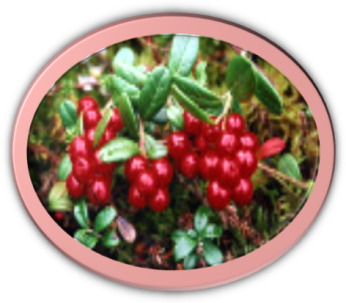 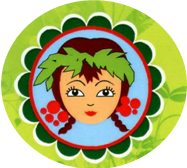 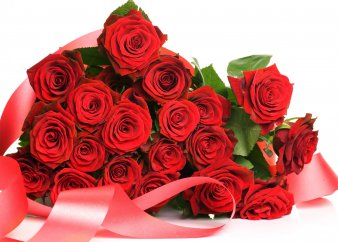 День знаний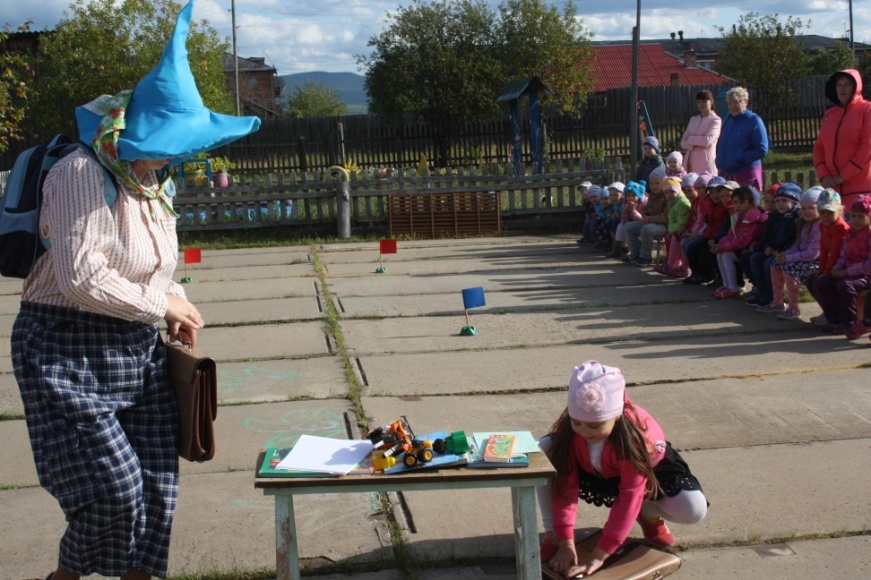  В нашей стране ежегодно 1 сентября отмечается праздник День знаний. Свое название он получил благодаря тому, что является первым днем осени, когда начинается новый учебный год во всех российских учебных заведениях. Детский сад – первая ступенька образования. Посему, как и вся страна, наш детский сад отмечал День знаний.  Детям надолго запомнилось развлечение по ОБЖ с веселыми играми,  конкурсами, сказочными героями.Педагоги детского сада «Брусничка» умные, талантливые, творческие люди. Принимают активное участие в конкурсах педагогического мастерства. Детский сад принял участие во всероссийском конкурсе лучших практик «Взаимодействие семьи и ДОУ» - инновационный проект. Представлена программа детско-родительского клуба «Содружество».  Результат – сертификат участника.Не отстают от педагогов и наши воспитанники. В районном  конкурсе «Учитель перед именем твоим» рисунок Гончаровой Дианы (воспитанницы подготовительной к школе группы) занял 2-е место. Поздравляем!!!Сентябрь богат событиями…ЭкскурсииЭкскурсии в детском саду – это увлекательные мероприятия, которые «на ура» воспринимаются детьми. С одной стороны, они имеют безусловную познавательную ценность, с другой – это возможность сменить обстановку, получить новые захватывающие впечатления.Экскурсия в ПЧ 157 п. Тубинский ОГКУ («Противопожарная служба Иркутской области») надолго запомнилась нашим  воспитанникам. Работник пожарной службы Зепп Ю.Э. рассказал о непростой работе пожарных,  о технике, помогающей тушить пожары,  продемонстрировал экипировку пожарного. Дошколята рассмотрели пожарную машину,  примерили профессиональную каску пожарного,  ремень безопасности, специальную обувь и другое, на минутку представили себя смелыми  пожарными. Дети получили важные знания и положительные эмоции.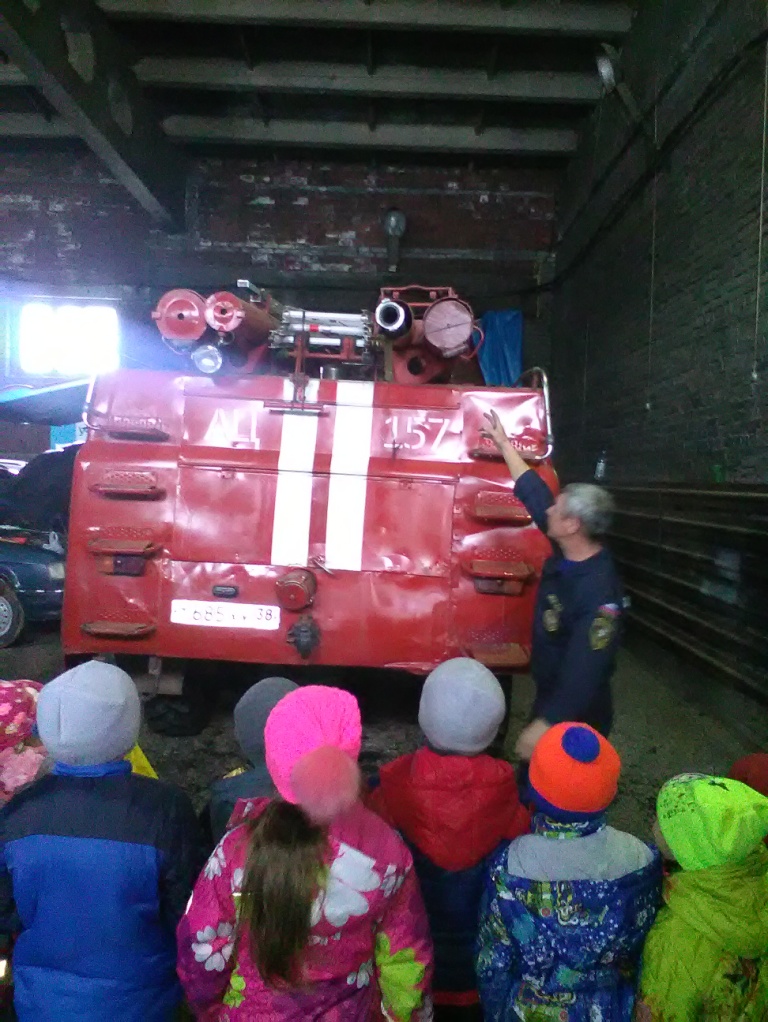 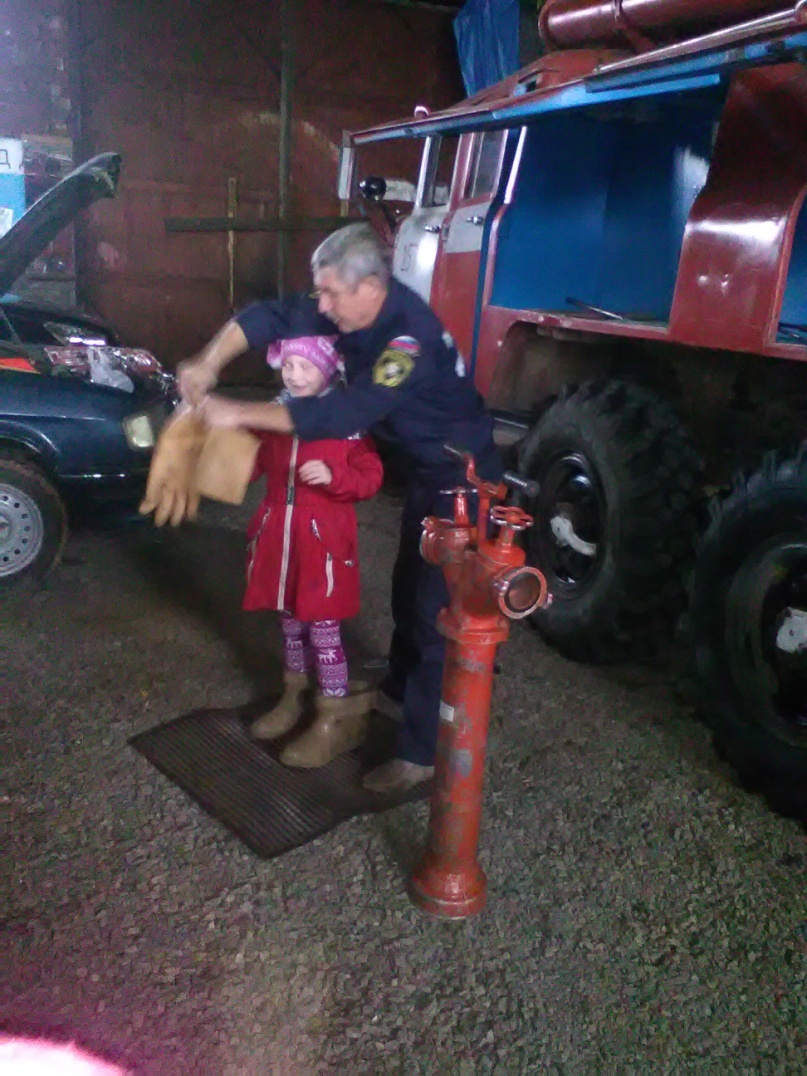 С целью формирования представления у детей о родном крае, богатстве природы, воспитанники старшей и подготовительной к школе групп, совместно с родителями, сходили на экскурсию в осенний лес. Дети увидели красоту природы родного края осенью, ощутили ее ценность, наблюдали за объектами живой и неживой природы, получили эмоционально-позитивный опыт общения с природой.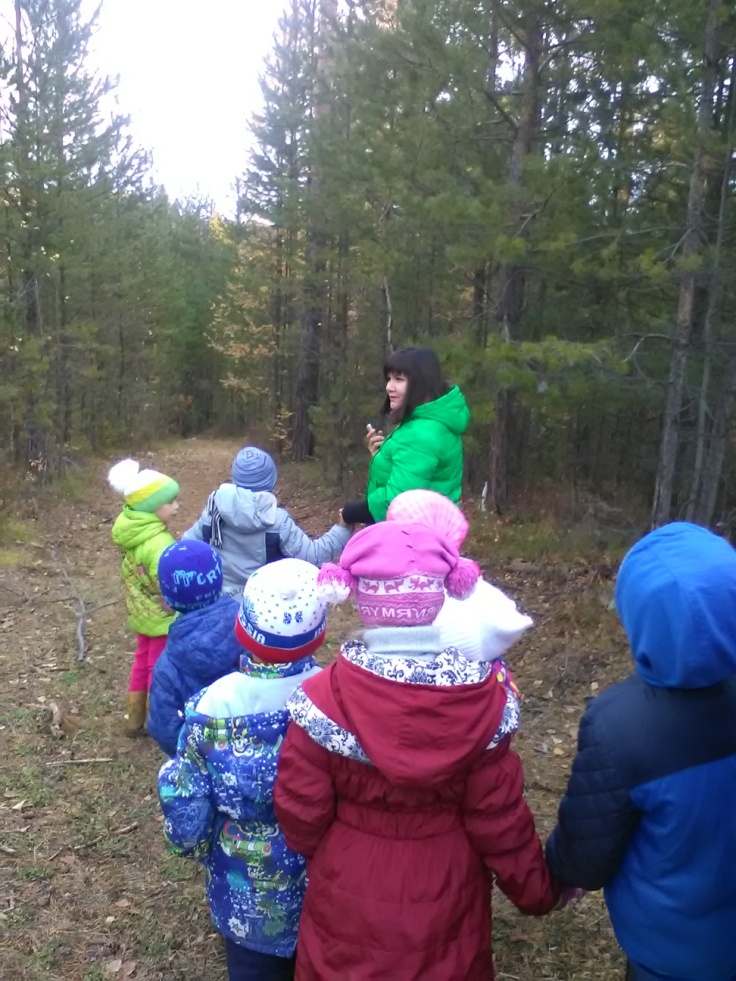 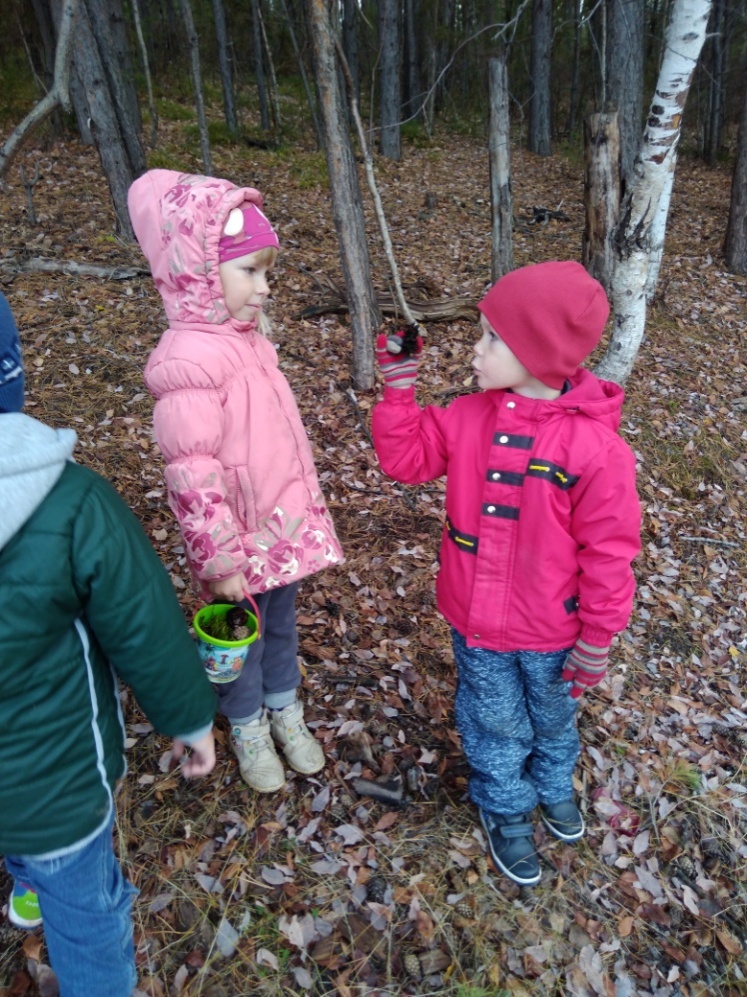 Выставка рисунков «Краски осени» и  поделок из овощей «Чудеса с осенней грядки»   Наши родители  мастера на все руки! Их фантазии нет границ. Выставка поделок из овощей и природного материала, совместные рисунки про осень  тому доказательство.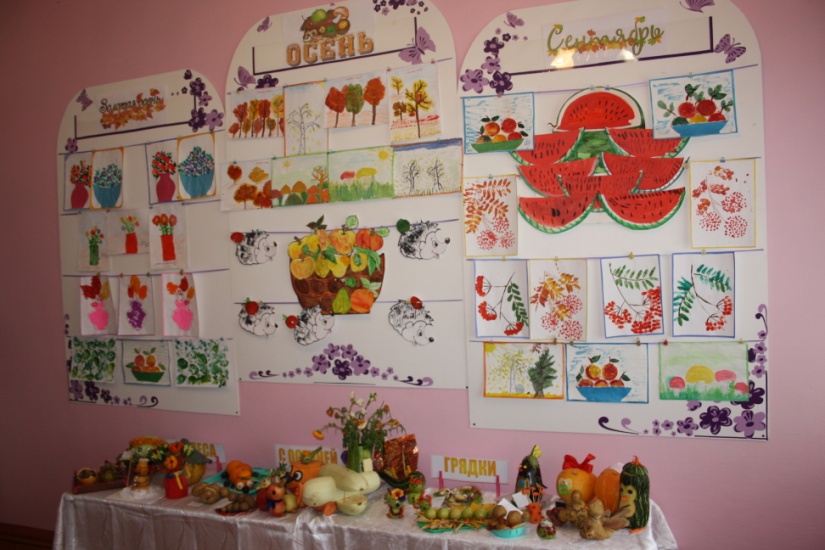 Благотворительная ярмарка21 сентября в детском саду весело, с задором   прошла благотворительная ярмарка.  Готовились к ней все: сотрудники, дети, родители. Скоморохи – зазывалы приглашали всех на ярмарку. Дети спели частушки, рассказали стихи про овощи. А сколько товару было!!! Тут и сладости, и овощи, и заготовки из овощей, и игрушки… Продавцы охотно предлагали товар  покупателям.Спасибо родителям за активное участие и помощь. На вырученные деньги в группы закупили игрушки и другие, необходимые для работы,  материалы.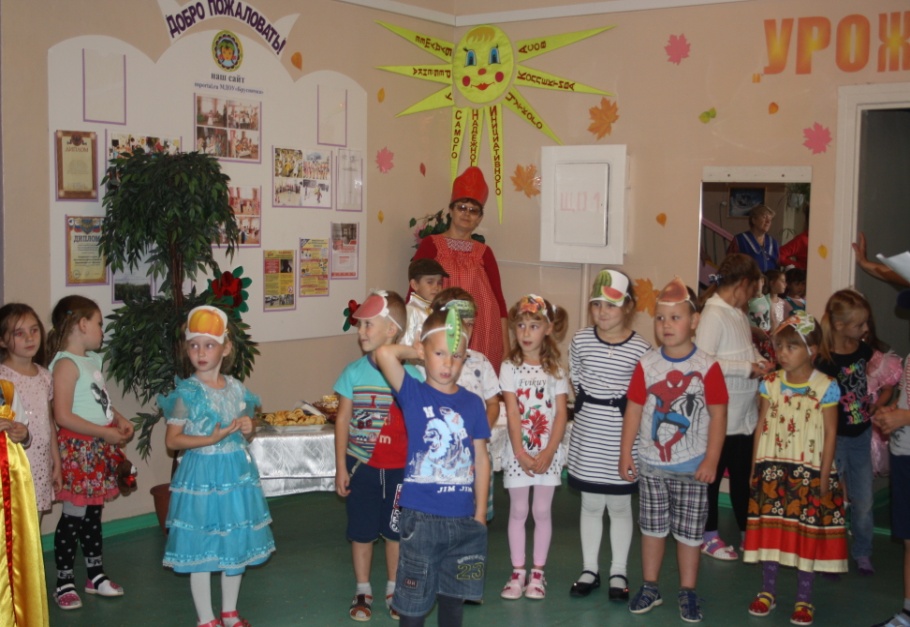 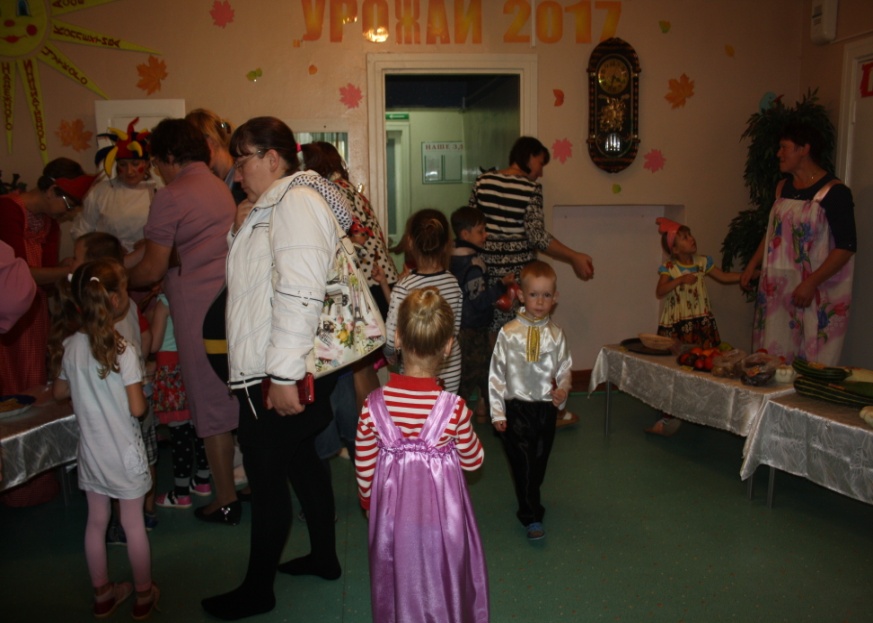 Наши именинники!Уважаемые: Людмила Ивановна Топченюк, Ольга Александровна Крохина, Елена Вячеславовна Шейн, Василий Федорович Топченюк!!!  Примите наши искренние поздравления с Днем рождения!!! Кроме стандартных пожеланий - счастья, здоровья и всего наилучшего - желаем, чтобы сбывались все мечты, чтобы каждый день приносил много приятных неожиданностей, чтобы Вас окружали только добрые и нужные люди. А еще везения. Везения во всём и всегда. И чтобы каждое начатое дело заканчивалось успешно!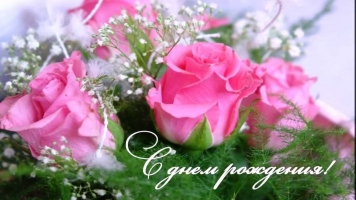 Редактор: Тэтэ Вера Ивановна, воспитатель МДОУ «Брусничка»